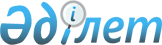 О внесении изменений в решение от 14 февраля 2006 года № 23/7-III "Об утверждении поправочных коэффициентов к базовым ставкам платы за земельные участки по Шемонаихинскому району"
					
			Утративший силу
			
			
		
					Решение Шемонаихинского районного маслихата Восточно-Казахстанской области от 16 апреля 2010 года N 28/6-IV. Зарегистрировано Управлением юстиции Шемонаихинского района Департамента юстиции Восточно-Казахстанской области 13 мая 2010 года за N 5-19-118. Утратило силу решением Шемонаихинского районного маслихата Восточно-Казахстанской области от 18 октября 2019 года № 45/7-VI
      Сноска. Утратило силу решением Шемонаихинского районного маслихата Восточно-Казахстанской области от 18.10.2019 № 45/7-VI (вводится в действие по истечении десяти календарных дней после дня его первого официального опубликования).
      В соответствии со статьей 6 Закона Республики Казахстан "О местном государственном управлении и самоуправлении в Республике Казахстан" от 23 января 2001 года № 148-II, статьей 11 Земельного кодекса Республики Казахстан от 20 июня 2003 года № 442, Шемонаихинский районный маслихат РЕШИЛ:
      1. Внести в решение Шемонаихинского районного маслихата от 14 февраля 2006 года № 23/7-III "Об утверждении поправочных коэффициентов к базовым ставкам платы за земельные участки по Шемонаихинскому району" (зарегистрировано в Реестре государственной регистрации нормативных правовых актов за № 5-19-25, опубликовано в газете "ЛЗ Сегодня" от 17 марта 2006 года № 17) следующие изменения:
      в преамбуле после слов "О местном государственном управлении" дополнить словами "и самоуправлении"; 
      в приложении 2 название таблицы "Поправочные коэффициенты к базовым ставкам земельного налога по населенным пунктам Шемонаихинского района Восточно-Казахстанской области (для физических лиц)" изложить в следующей редакции: "Поправочные коэффициенты к базовым ставкам платы за земельные участки по населенным пунктам Шемонаихинского района, не задействованные в предпринимательской деятельности"; 
      название таблицы "Поправочные коэффициенты к базовым ставкам земельного налога по населенным пунктам Шемонаихинского района Восточно-Казахстанской области на земли, задействованные в предпринимательской деятельности" изложить в следующей редакции: "Поправочные коэффициенты к базовым ставкам платы за земельные участки по населенным пунктам Шемонаихинского района, задействованные в предпринимательской деятельности".
      2. Настоящее решение вводится в действие по истечении десяти календарных дней после дня его первого официального опубликования.
					© 2012. РГП на ПХВ «Институт законодательства и правовой информации Республики Казахстан» Министерства юстиции Республики Казахстан
				
Председатель сессии
В. Геберт
Секретарь Шемонаихинского 
районного маслихата
А. Баяндинов